Test A2Řezání závitů na soustruhu pomocí nože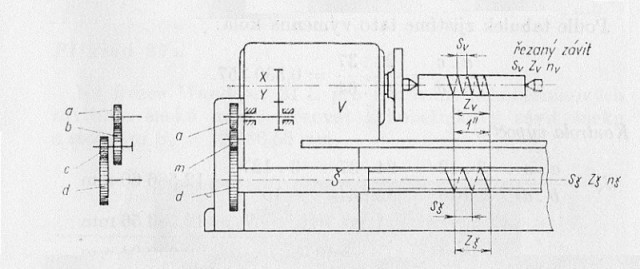 M 24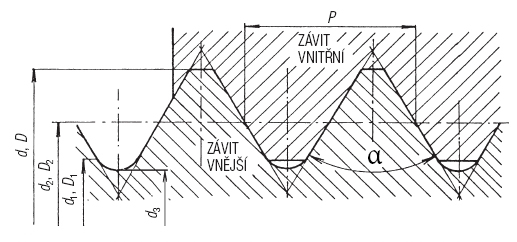 Doplň dle tabulek:  øD    ………..                                          Ød₃   ………..                                          P      ……………                                          α      …………. Popiš jak budeš postupovat při výrobě tohoto závitu.Pro OK3nahlikp@sousvitavy.cz